Publicado en España el 12/12/2023 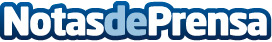 Legalbet.es se alza con el Premio Jdigital 2023 a la Mejor Web de Información de Apuestas en EspañaEl evento de entrega de premios, que congregó a más de un centenar de figuras públicas y del sector, tuvo lugar el pasado 30 de noviembre en MálagaDatos de contacto:BorjaLegalbet / Country Manager651837925Nota de prensa publicada en: https://www.notasdeprensa.es/legalbet-es-se-alza-con-el-premio-jdigital Categorias: Nacional Fútbol Marketing Juegos Entretenimiento Otros deportes Premios Digital http://www.notasdeprensa.es